GYM CHINOISE « Les arbres font relativement peu de gymnastique. Avec le vent, ils agitent les branches et inclinent le tronc, mais un seul parmi eux est capable de faire le poirier». Le Chat   NIVEAU               SEC II 4-5DOMAINE2. MY WELL-BEINGTHEME 2.2. WELLNESSCOMPETENCESMaîtrise de l’énergie-respirationABOUTLa gymnastique chinoise est une forme d’activité physique douce visant à :mobiliser tous les muscles, articulations et segmentsimpliquer tout le corps dans des mouvements amples et de qualitémaîtriser son énergie et les successions tension-relâchementcontrôler le rythme du mouvement et l’accorder à la respirationcalmer le mentalLa gymnastique chinoise est une forme d’activité physique douce visant à :mobiliser tous les muscles, articulations et segmentsimpliquer tout le corps dans des mouvements amples et de qualitémaîtriser son énergie et les successions tension-relâchementcontrôler le rythme du mouvement et l’accorder à la respirationcalmer le mentalLa gymnastique chinoise est une forme d’activité physique douce visant à :mobiliser tous les muscles, articulations et segmentsimpliquer tout le corps dans des mouvements amples et de qualitémaîtriser son énergie et les successions tension-relâchementcontrôler le rythme du mouvement et l’accorder à la respirationcalmer le mentalMIRROR. ressens-tu parfois des tensions dans la nuque, les épaules, le dos ?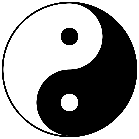 . as-tu des douleurs diffuses dans les articulations ou les muscles ?. t’arrive-t-il d’avoir des maux de tête dus à un certain stress ?. ta respiration n’implique-t-elle que le thorax, sans le ventre ?. sens-tu le besoin de faire des pauses actives, entre 2 ?Si tes réponses sont plutôt positives, tu pourrais certainement profiter des bienfaits de la gym chinoise…                                                           . ressens-tu parfois des tensions dans la nuque, les épaules, le dos ?. as-tu des douleurs diffuses dans les articulations ou les muscles ?. t’arrive-t-il d’avoir des maux de tête dus à un certain stress ?. ta respiration n’implique-t-elle que le thorax, sans le ventre ?. sens-tu le besoin de faire des pauses actives, entre 2 ?Si tes réponses sont plutôt positives, tu pourrais certainement profiter des bienfaits de la gym chinoise…                                                           . ressens-tu parfois des tensions dans la nuque, les épaules, le dos ?. as-tu des douleurs diffuses dans les articulations ou les muscles ?. t’arrive-t-il d’avoir des maux de tête dus à un certain stress ?. ta respiration n’implique-t-elle que le thorax, sans le ventre ?. sens-tu le besoin de faire des pauses actives, entre 2 ?Si tes réponses sont plutôt positives, tu pourrais certainement profiter des bienfaits de la gym chinoise…                                                           CONTEXT12’ d’entière disponibilité, aucun matériel requis ; un peu de place autour de toi.Cette gym comporte 18 exercices, que tu peux exercer par groupe de 6 avant de vouloir les enchaîner. Entraîne-toi à inspirer sur 4 temps et expirer également sur 4 temps tout au long des exercices. Clique sur le fichier mp4 ci-dessous pour la découvrir12’ d’entière disponibilité, aucun matériel requis ; un peu de place autour de toi.Cette gym comporte 18 exercices, que tu peux exercer par groupe de 6 avant de vouloir les enchaîner. Entraîne-toi à inspirer sur 4 temps et expirer également sur 4 temps tout au long des exercices. Clique sur le fichier mp4 ci-dessous pour la découvrir12’ d’entière disponibilité, aucun matériel requis ; un peu de place autour de toi.Cette gym comporte 18 exercices, que tu peux exercer par groupe de 6 avant de vouloir les enchaîner. Entraîne-toi à inspirer sur 4 temps et expirer également sur 4 temps tout au long des exercices. Clique sur le fichier mp4 ci-dessous pour la découvrirACTIVITIESNiveau 1. J’enchaîne correctement les 6 premiers exercices                                                                                       N2. J’enchaîne les 12 premiers exercicesN3. J’enchaîne les 18 exercicesN4. J’enchaîne les 18 exercices seulement avec la musique et la          feuille récapitulativeNiveau 1. J’enchaîne correctement les 6 premiers exercices                                                                                       N2. J’enchaîne les 12 premiers exercicesN3. J’enchaîne les 18 exercicesN4. J’enchaîne les 18 exercices seulement avec la musique et la          feuille récapitulativeNiveau 1. J’enchaîne correctement les 6 premiers exercices                                                                                       N2. J’enchaîne les 12 premiers exercicesN3. J’enchaîne les 18 exercicesN4. J’enchaîne les 18 exercices seulement avec la musique et la          feuille récapitulativeMY WAY. MY START / MY ARRIVAL :    ma progression. MY E-MOTIONS :                   sensations, émotions vécues. WHAT I’VE LEARNED :           ce que j’ai appris avec cette activité. MY TRICK :                              un truc qui aide, proposé ou découvert…. MY START / MY ARRIVAL :    ma progression. MY E-MOTIONS :                   sensations, émotions vécues. WHAT I’VE LEARNED :           ce que j’ai appris avec cette activité. MY TRICK :                              un truc qui aide, proposé ou découvert…. MY START / MY ARRIVAL :    ma progression. MY E-MOTIONS :                   sensations, émotions vécues. WHAT I’VE LEARNED :           ce que j’ai appris avec cette activité. MY TRICK :                              un truc qui aide, proposé ou découvert…TO GO FURTHEREnseigner cette gym chinoise à d’autres, en jouant le rôle du professeurTon défi :  commencer les exercices à droite, pour que ton/tes élèves/s le fasse/nt à leur gaucheEnseigner cette gym chinoise à d’autres, en jouant le rôle du professeurTon défi :  commencer les exercices à droite, pour que ton/tes élèves/s le fasse/nt à leur gaucheEnseigner cette gym chinoise à d’autres, en jouant le rôle du professeurTon défi :  commencer les exercices à droite, pour que ton/tes élèves/s le fasse/nt à leur gaucheFOR MY SPORTS TEACHERVidéo de ma gym chinoise!!: coordination musique – gestes ; respiration rythmée ; mouvements amplesVidéo de ma gym chinoise!!: coordination musique – gestes ; respiration rythmée ; mouvements amplesVidéo de ma gym chinoise!!: coordination musique – gestes ; respiration rythmée ; mouvements amples